Правила поведения при пожаре в школеВ число основных правил действий при возникновении пожара входят: - главным правилом является обязательное сохранение самообладания, панике поддаваться нельзя;- спокойным быстрым шагом направиться в сторону эвакуационного выхода;- после того, как класс оказался вне пределов горящего здания, учитель должен проверить количество учеников, покинувших школу;- при обнаружении пострадавших и отсутствующих доложить руководству с целью организации поиска и оказания первой помощи.Порядок действий в ходе возгорания и проведения учебно-тренировочные занятия из здания школы необходимо проводить не реже 1 раза в квартал.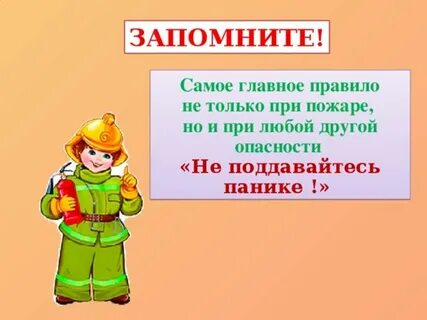 После подачи сигнала учебной пожарной тревоги преподаватель должен:
- организовать быструю эвакуацию школьников из помещения;- выбрать оптимальный маршрут выхода из школы;- осуществить выдачу индивидуальных средств защиты;- воспрепятствовать попыткам учеников тушить огонь;- из класса берется только классный журнал, личные вещи, включая ранцы и портфели, оставляются в классе;- после завершения эвакуации отойти на безопасное расстояние от горящей школы и проверить списочный состав учащихся;- доложить руководителю результаты проверки.В СЛУЧАЕ ВОЗНИКНОВЕНИЯ ПОЖАРА ЗВОНИТЕ ПО ТЕЛЕФОНАМ: 101, 112Пожарная часть №113ОГКУ «Пожарно-спасательная служба Иркутской области»